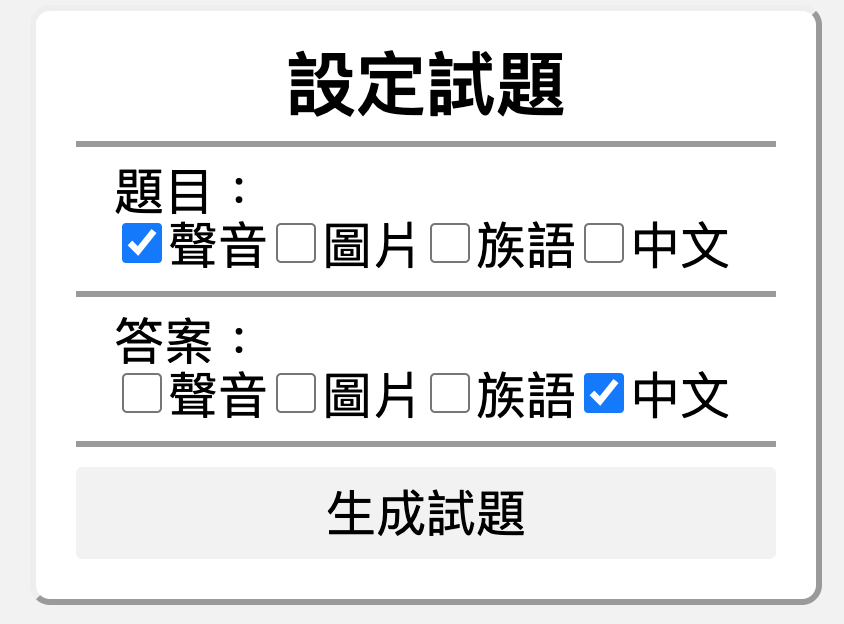 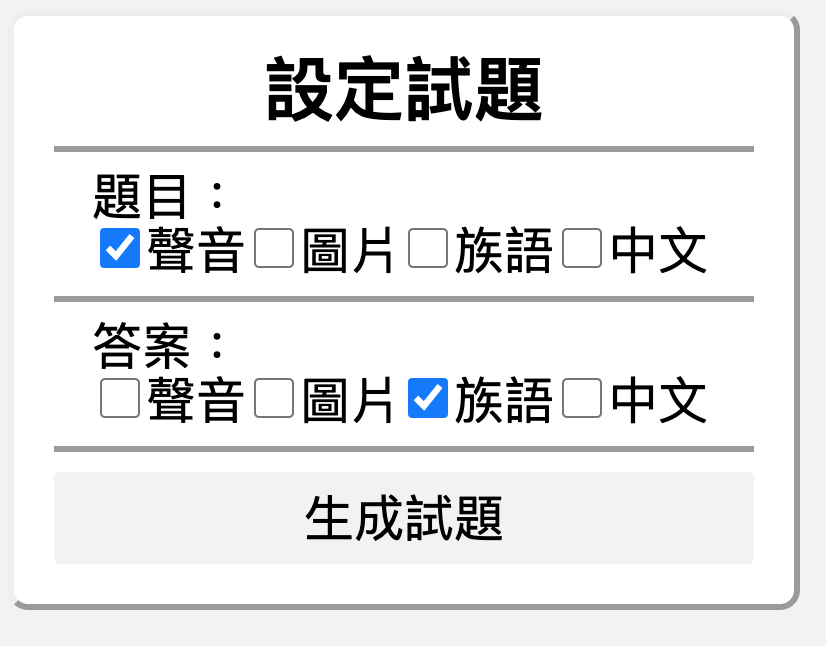 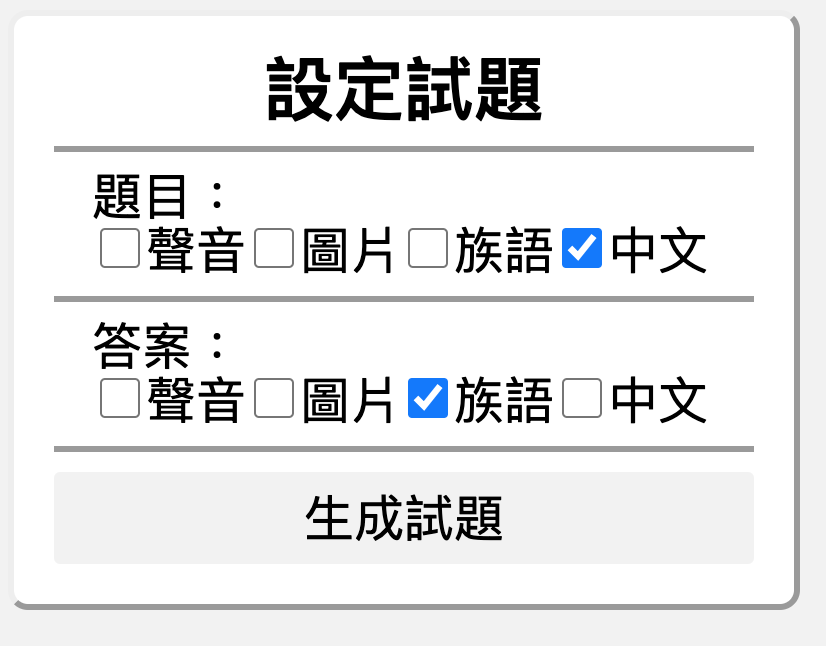 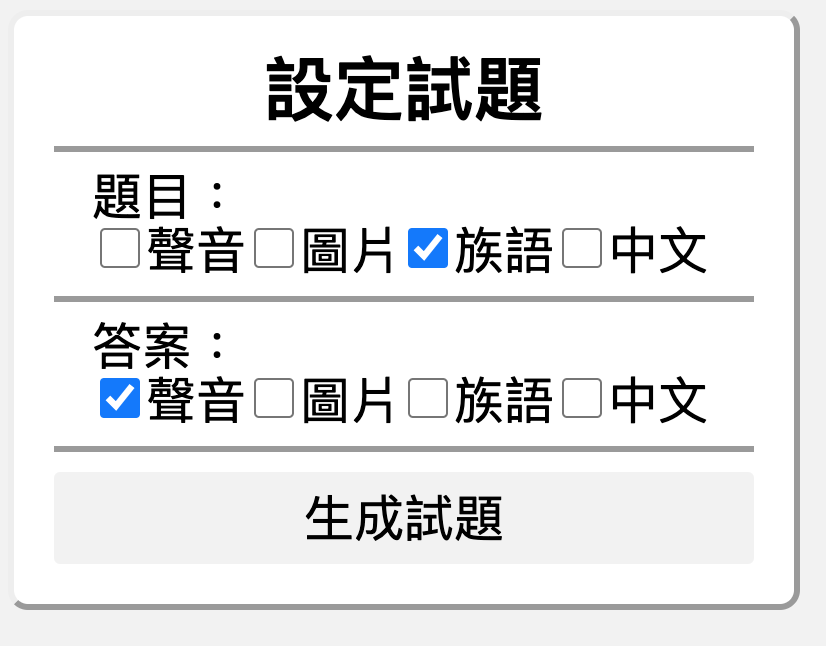 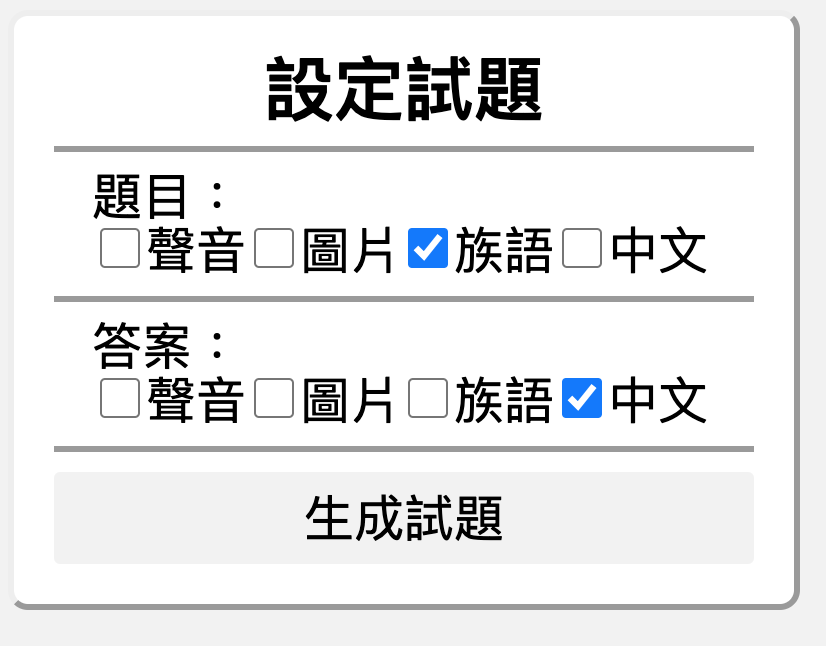 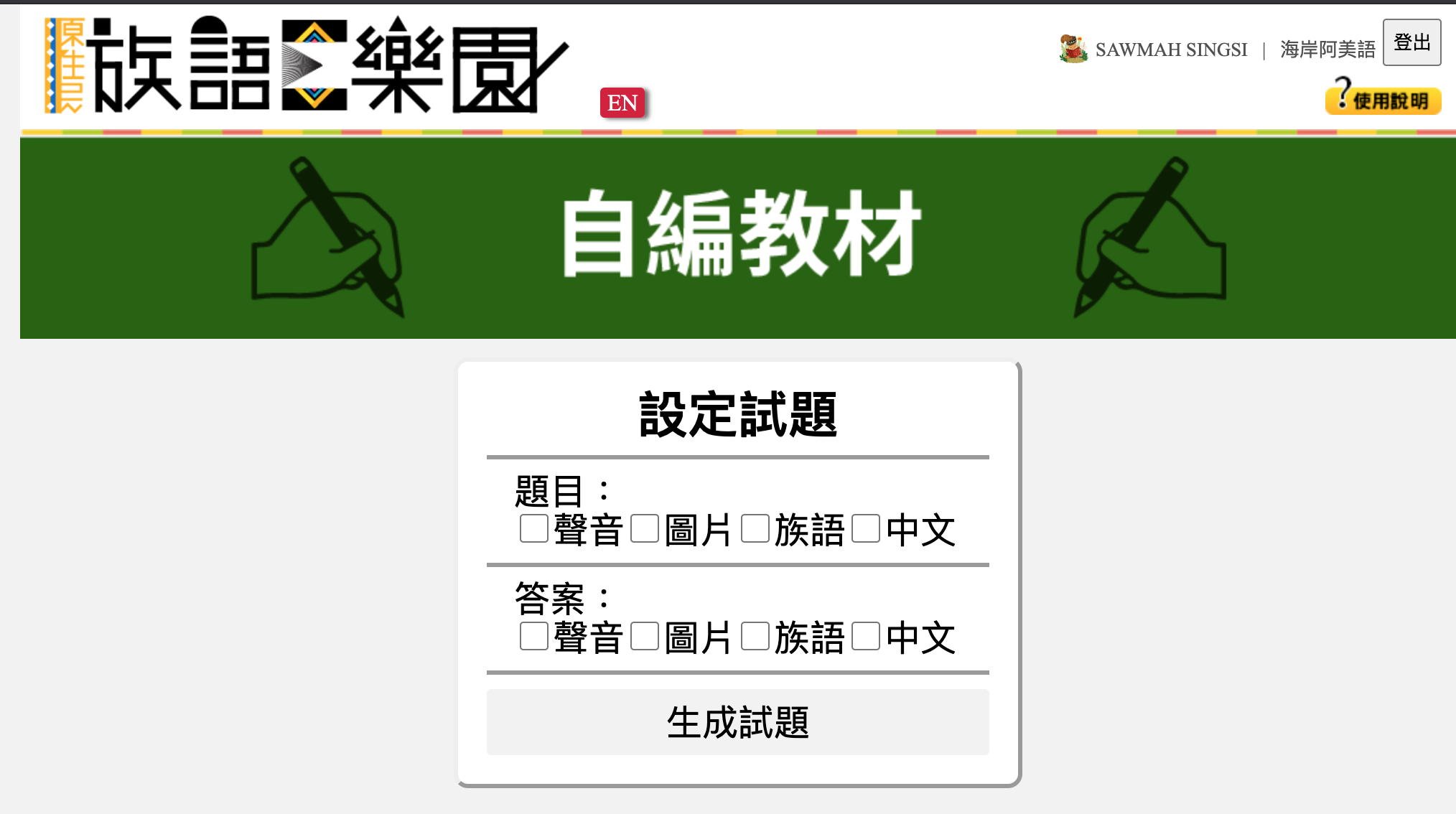 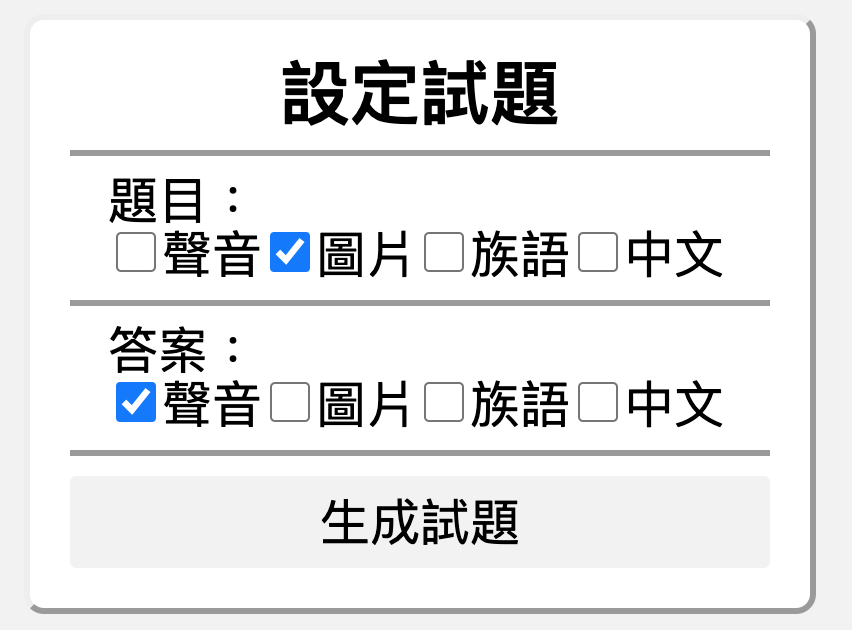 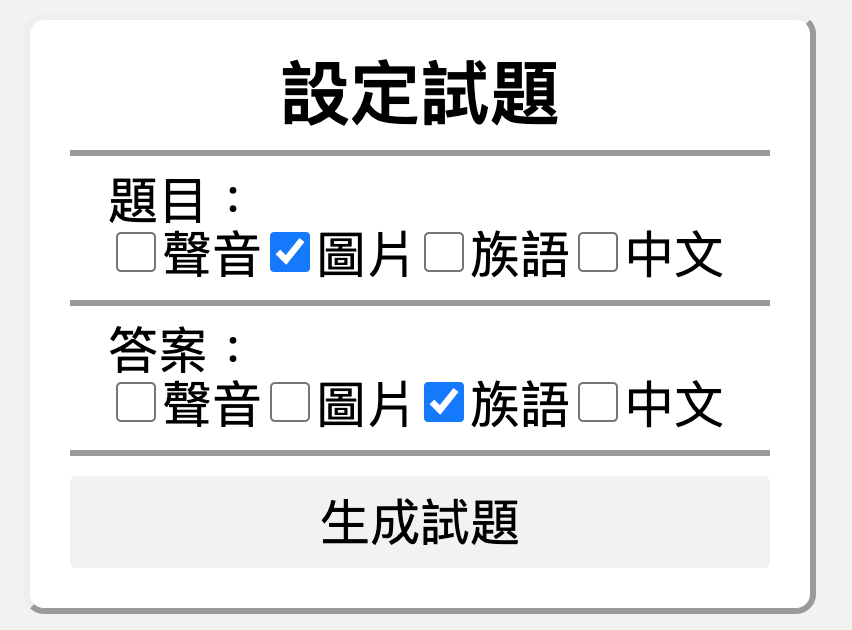 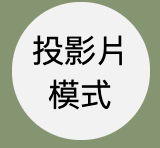 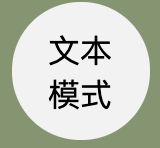 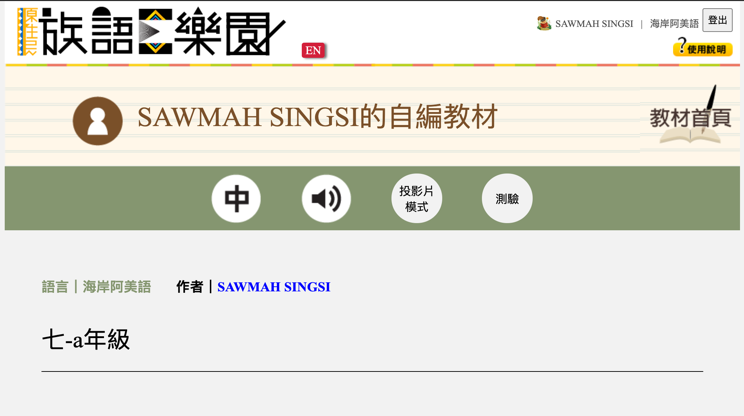 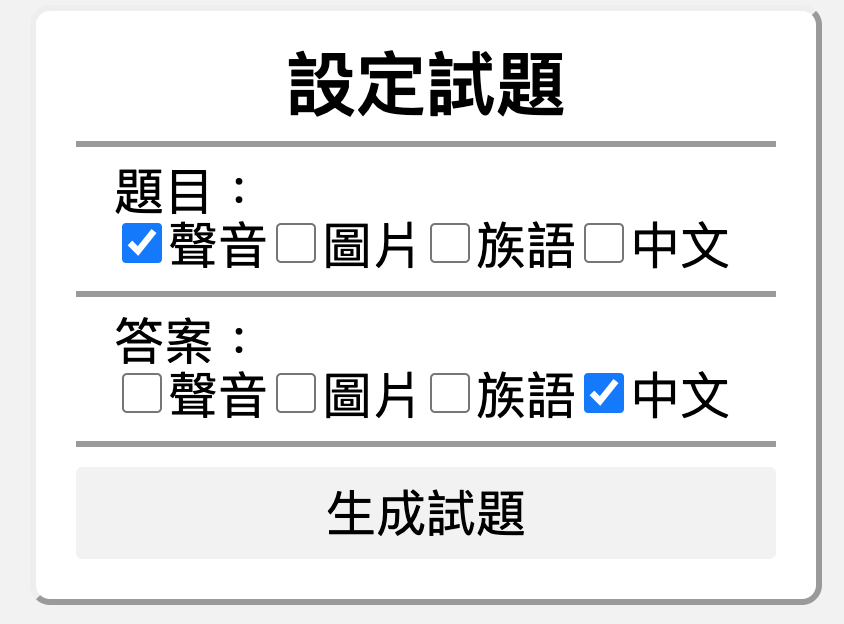 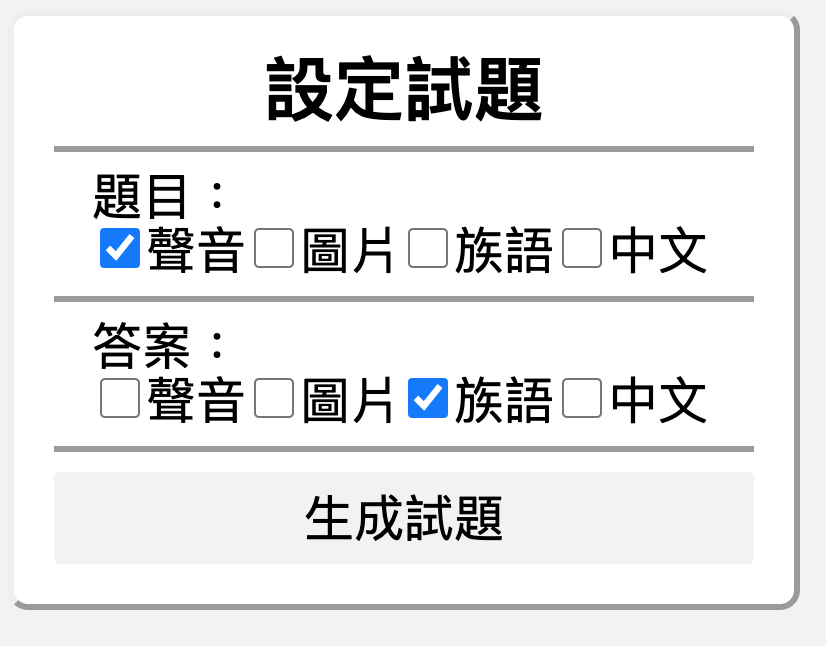 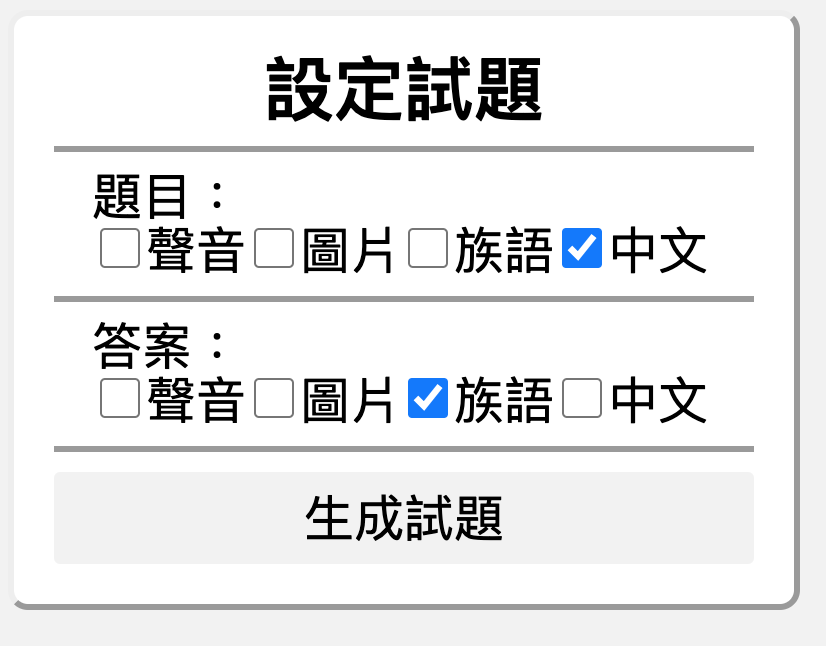 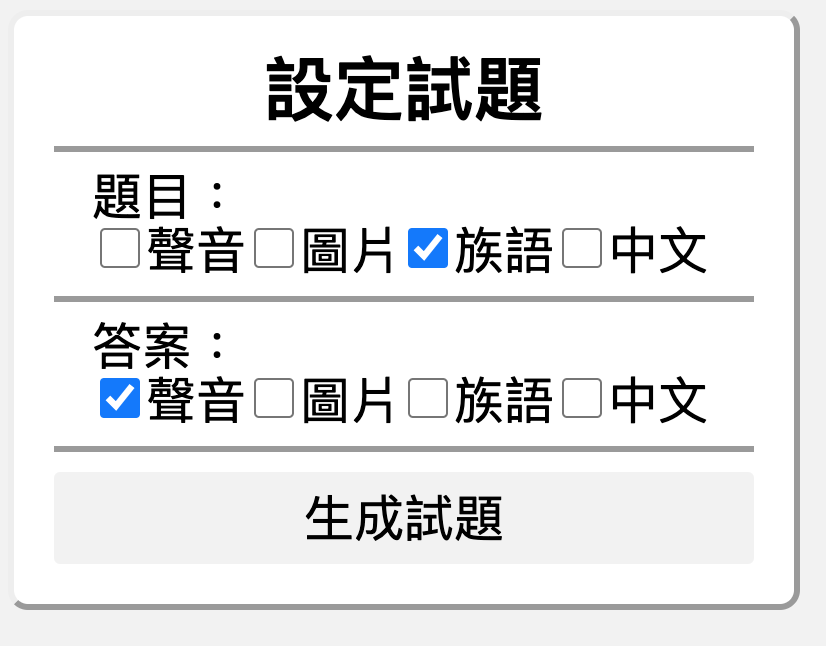 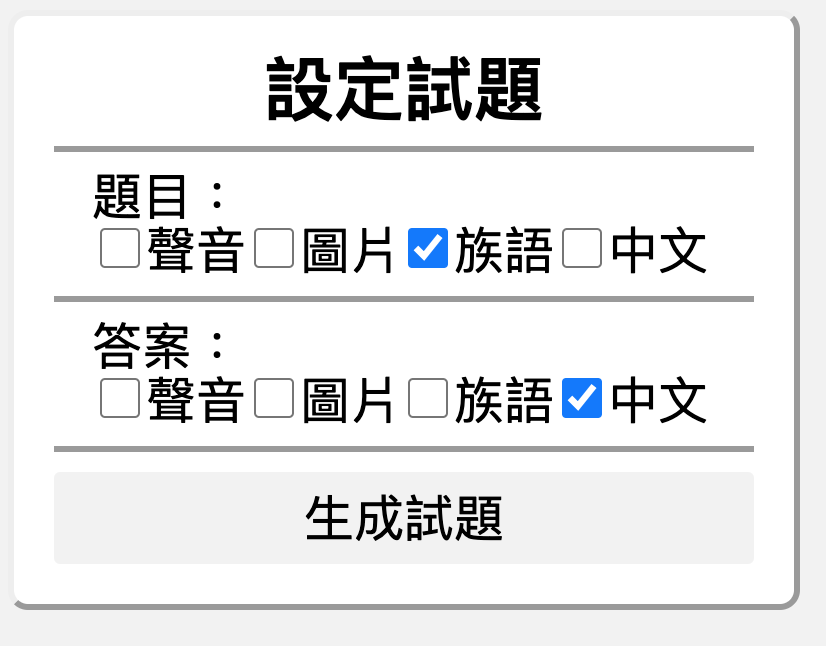 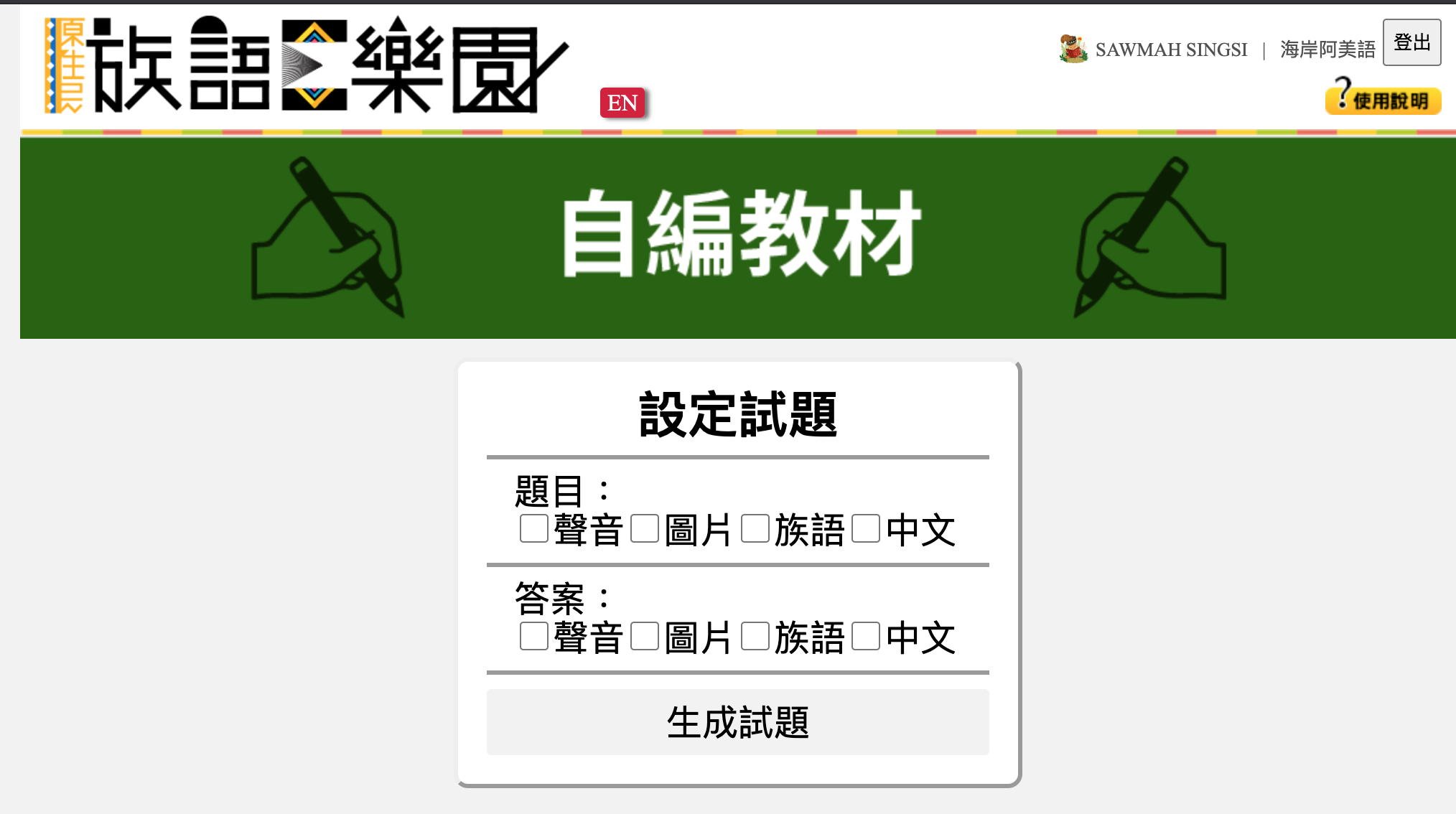 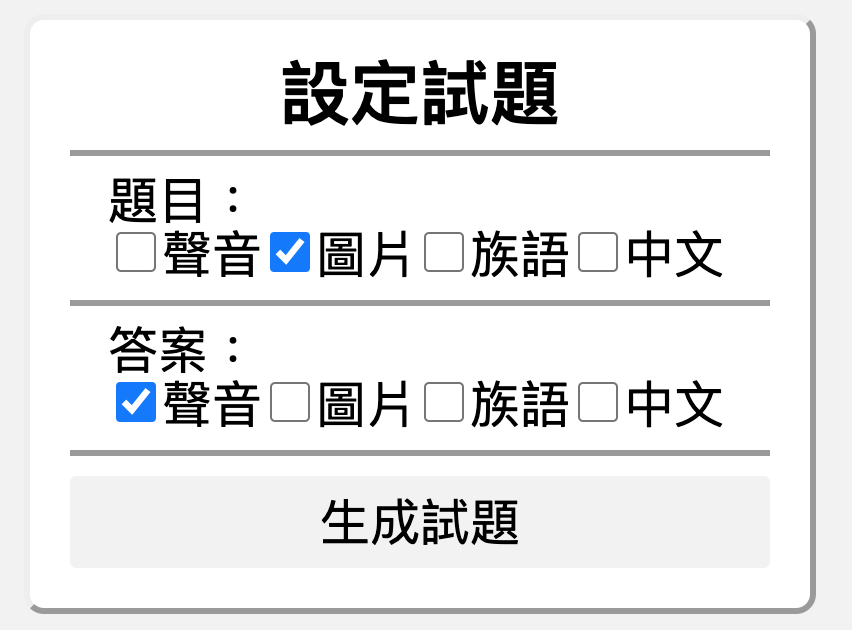 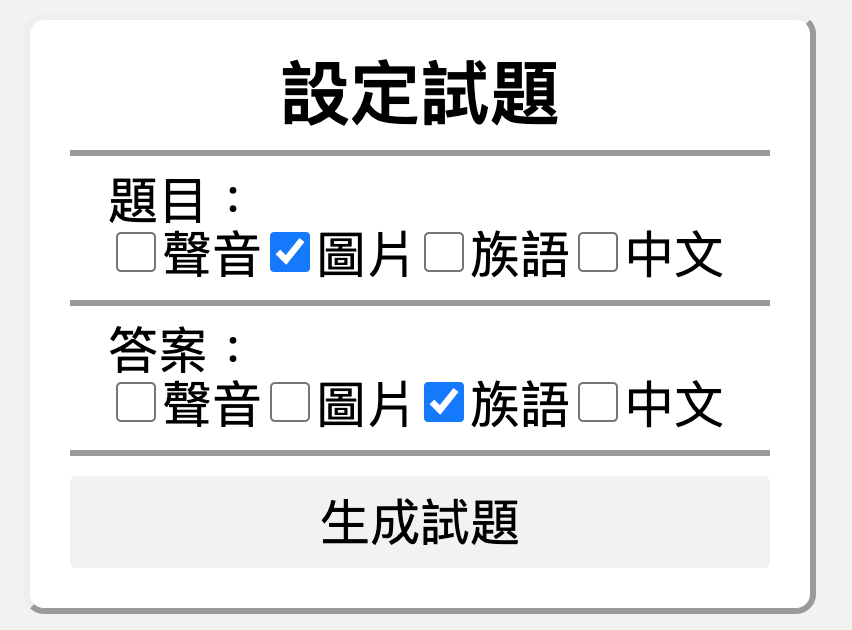 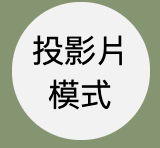 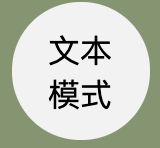 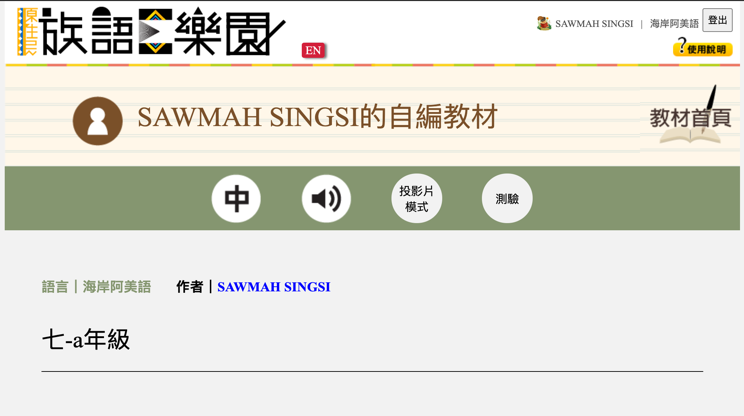 七年級 06/23http://web.klokah.tw/text/read.php?tid=37802